January 2019Monroe, LA – The Louisiana Used Motor Vehicle Commission (LUMVC) held an Administrative Hearing on January 28, 2019, on MARCELLUS R. ELAHI, INDIVIDUALLY AND M & M AUTO WHOLESALE, LLC DBA M & M WHOLESALE AUTO located at 300 Louisville Avenue, Monroe, LA.  Marcellus Elahi was assessed a fine for the following violations: Two thousand dollars and/no ($2,000.00) each for one (1) count of R.S. 32:792(B)(2) Committing a fraudulent act in selling, purchasing, or dealing in used motor vehicles or misrepresenting the terms and conditions of a sale, purchase, or contract for sale or purchase of a used motor vehicle or any interest including an option to purchase. Two thousand dollars and no/100 ($2,000.00) each for one (1) count in violation of La. R.S. 32:792(B)(8) Failing to deliver any certificate of title to a consumer within the time limitations prescribed in R.S. 32:705. Two thousand dollars and no/100 ($2,000.00) each for one (1) count in violation of R.S. 32:792(B)(12) Issuing temporary license plates or temporary dealer's plates in violation of the law. Eight hundred dollars and no/100 ($800.00) for cost of administrative proceeding. MARCELLUS R. ELAHI, INDIVIDUALLY AND M & M AUTO WHOLESALE, LLC DBA M & M WHOLESALE AUTO are ineligible for licensure by the Commission until all fines and cost of proceedings set forth herein are paid in full and the applicant appears before the Commission Board to show cause why the application should not be denied. JUDGMENT: $6,800.00  FINE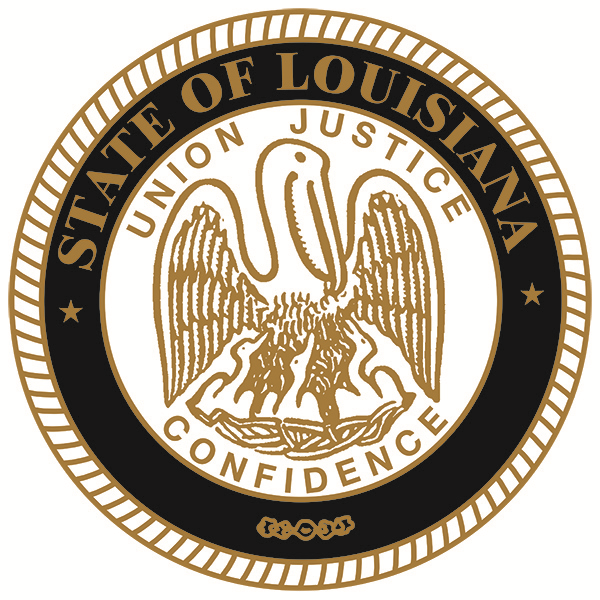 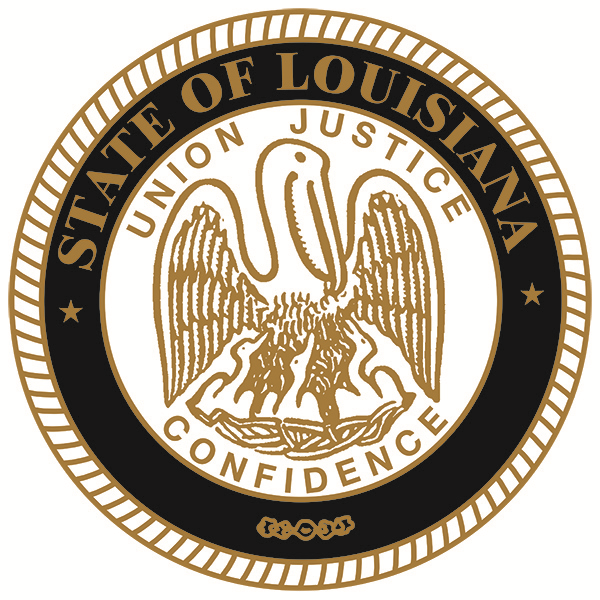 